MODULO DI REGISTRAZIONE DEL FORNITORE DELL'AZIENDA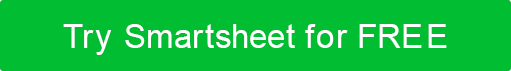 Nome dell'aziendaAddress Line 1Address Line 2Phone | FaxemailMODULO DI REGISTRAZIONE FORNITORERegistrati presso la nostra azienda come nuovo fornitore o subappaltatore. Siamo sempre alla ricerca di subappaltatori affidabili e rispettabili per aiutarci a completare i progetti.CATEGORIA COMMERCIALEDefinisci il tipo di lavoro dell'appaltatore che la tua azienda esegue. Se sei un fornitore, digita ciò che fornisci.RAGIONE SOCIALECONTATTOCONTATTONOMETITOLOINDIRIZZOINDIRIZZOTELEFONOE-MAILFaxSITO WEBNOTESi prega di fornire tutte le informazioni aggiuntive che si desidera condividere.DISCONOSCIMENTOTutti gli articoli, i modelli o le informazioni fornite da Smartsheet sul sito Web sono solo di riferimento. Mentre ci sforziamo di mantenere le informazioni aggiornate e corrette, non rilasciamo dichiarazioni o garanzie di alcun tipo, esplicite o implicite, circa la completezza, l'accuratezza, l'affidabilità, l'idoneità o la disponibilità in relazione al sito Web o alle informazioni, agli articoli, ai modelli o alla grafica correlata contenuti nel sito Web. Qualsiasi affidamento che fai su tali informazioni è quindi strettamente a tuo rischio.